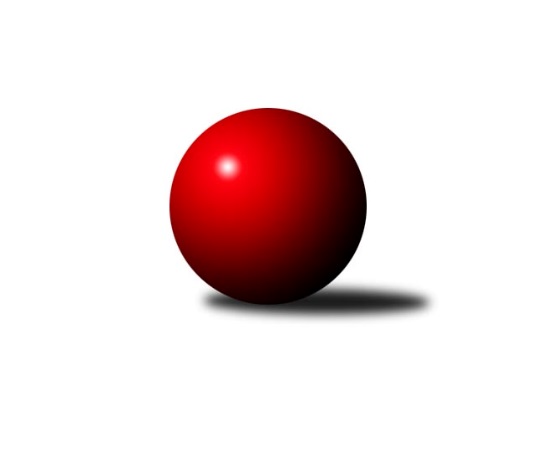 Č.5Ročník 2022/2023	15.8.2024 Západočeská divize 2022/2023Statistika 5. kolaTabulka družstev:		družstvo	záp	výh	rem	proh	skore	sety	průměr	body	plné	dorážka	chyby	1.	TJ Lomnice B	5	5	0	0	66 : 14 	(37.5 : 18.5)	2588	10	1794	793	38.6	2.	Kuželky Holýšov B	5	4	0	1	62 : 18 	(34.0 : 16.0)	2629	8	1801	829	32.8	3.	Slovan K.Vary B	5	3	1	1	48 : 32 	(20.5 : 19.5)	2595	7	1781	815	34.4	4.	TJ Dobřany	5	3	1	1	46 : 34 	(26.5 : 27.5)	2550	7	1745	805	35.4	5.	Baník Stříbro	5	3	0	2	44 : 36 	(25.0 : 23.0)	2575	6	1769	806	37.8	6.	Loko Cheb B	5	2	0	3	42 : 38 	(25.5 : 28.5)	2571	4	1766	805	32.6	7.	Loko Cheb A	5	2	0	3	36 : 44 	(29.0 : 21.0)	2601	4	1788	813	39	8.	Kuželky Ji.Hazlov B	5	2	0	3	36 : 44 	(11.0 : 15.0)	2560	4	1796	764	38.4	9.	TJ Jáchymov	5	2	0	3	30 : 50 	(17.5 : 24.5)	2543	4	1763	780	35	10.	TJ Sokol Útvina	5	1	1	3	34 : 46 	(17.0 : 21.0)	2528	3	1747	781	36.6	11.	TJ Sokol Zahořany	5	1	1	3	28 : 52 	(23.0 : 33.0)	2584	3	1795	789	36.8	12.	TJ Havlovice	5	0	0	5	8 : 72 	(17.5 : 36.5)	2476	0	1758	718	46Tabulka doma:		družstvo	záp	výh	rem	proh	skore	sety	průměr	body	maximum	minimum	1.	Kuželky Holýšov B	3	3	0	0	44 : 4 	(24.5 : 11.5)	2673	6	2707	2627	2.	TJ Lomnice B	2	2	0	0	26 : 6 	(17.0 : 7.0)	2549	4	2570	2528	3.	Loko Cheb B	3	2	0	1	32 : 16 	(16.5 : 13.5)	2695	4	2702	2691	4.	Baník Stříbro	3	2	0	1	28 : 20 	(19.0 : 15.0)	2609	4	2658	2571	5.	Kuželky Ji.Hazlov B	3	2	0	1	28 : 20 	(6.0 : 6.0)	2599	4	2641	2565	6.	TJ Jáchymov	3	2	0	1	26 : 22 	(8.0 : 10.0)	2539	4	2575	2500	7.	Slovan K.Vary B	2	1	1	0	20 : 12 	(12.5 : 11.5)	2604	3	2629	2578	8.	Loko Cheb A	2	1	0	1	20 : 12 	(15.5 : 8.5)	2792	2	2883	2701	9.	TJ Dobřany	2	1	0	1	16 : 16 	(8.0 : 16.0)	2530	2	2533	2527	10.	TJ Sokol Útvina	3	1	0	2	24 : 24 	(9.0 : 5.0)	2510	2	2556	2464	11.	TJ Sokol Zahořany	2	0	1	1	14 : 18 	(9.5 : 10.5)	2622	1	2656	2587	12.	TJ Havlovice	2	0	0	2	4 : 28 	(11.0 : 13.0)	2498	0	2513	2483Tabulka venku:		družstvo	záp	výh	rem	proh	skore	sety	průměr	body	maximum	minimum	1.	TJ Lomnice B	3	3	0	0	40 : 8 	(20.5 : 11.5)	2601	6	2679	2528	2.	TJ Dobřany	3	2	1	0	30 : 18 	(18.5 : 11.5)	2557	5	2581	2523	3.	Slovan K.Vary B	3	2	0	1	28 : 20 	(8.0 : 8.0)	2593	4	2653	2503	4.	Kuželky Holýšov B	2	1	0	1	18 : 14 	(9.5 : 4.5)	2607	2	2641	2573	5.	Baník Stříbro	2	1	0	1	16 : 16 	(6.0 : 8.0)	2559	2	2656	2461	6.	Loko Cheb A	3	1	0	2	16 : 32 	(13.5 : 12.5)	2623	2	2892	2473	7.	TJ Sokol Zahořany	3	1	0	2	14 : 34 	(13.5 : 22.5)	2565	2	2726	2482	8.	TJ Sokol Útvina	2	0	1	1	10 : 22 	(8.0 : 16.0)	2537	1	2600	2474	9.	Loko Cheb B	2	0	0	2	10 : 22 	(9.0 : 15.0)	2509	0	2524	2493	10.	Kuželky Ji.Hazlov B	2	0	0	2	8 : 24 	(5.0 : 9.0)	2540	0	2597	2483	11.	TJ Jáchymov	2	0	0	2	4 : 28 	(9.5 : 14.5)	2545	0	2597	2492	12.	TJ Havlovice	3	0	0	3	4 : 44 	(6.5 : 23.5)	2468	0	2609	2316Tabulka podzimní části:		družstvo	záp	výh	rem	proh	skore	sety	průměr	body	doma	venku	1.	TJ Lomnice B	5	5	0	0	66 : 14 	(37.5 : 18.5)	2588	10 	2 	0 	0 	3 	0 	0	2.	Kuželky Holýšov B	5	4	0	1	62 : 18 	(34.0 : 16.0)	2629	8 	3 	0 	0 	1 	0 	1	3.	Slovan K.Vary B	5	3	1	1	48 : 32 	(20.5 : 19.5)	2595	7 	1 	1 	0 	2 	0 	1	4.	TJ Dobřany	5	3	1	1	46 : 34 	(26.5 : 27.5)	2550	7 	1 	0 	1 	2 	1 	0	5.	Baník Stříbro	5	3	0	2	44 : 36 	(25.0 : 23.0)	2575	6 	2 	0 	1 	1 	0 	1	6.	Loko Cheb B	5	2	0	3	42 : 38 	(25.5 : 28.5)	2571	4 	2 	0 	1 	0 	0 	2	7.	Loko Cheb A	5	2	0	3	36 : 44 	(29.0 : 21.0)	2601	4 	1 	0 	1 	1 	0 	2	8.	Kuželky Ji.Hazlov B	5	2	0	3	36 : 44 	(11.0 : 15.0)	2560	4 	2 	0 	1 	0 	0 	2	9.	TJ Jáchymov	5	2	0	3	30 : 50 	(17.5 : 24.5)	2543	4 	2 	0 	1 	0 	0 	2	10.	TJ Sokol Útvina	5	1	1	3	34 : 46 	(17.0 : 21.0)	2528	3 	1 	0 	2 	0 	1 	1	11.	TJ Sokol Zahořany	5	1	1	3	28 : 52 	(23.0 : 33.0)	2584	3 	0 	1 	1 	1 	0 	2	12.	TJ Havlovice	5	0	0	5	8 : 72 	(17.5 : 36.5)	2476	0 	0 	0 	2 	0 	0 	3Tabulka jarní části:		družstvo	záp	výh	rem	proh	skore	sety	průměr	body	doma	venku	1.	Kuželky Ji.Hazlov B	0	0	0	0	0 : 0 	(0.0 : 0.0)	0	0 	0 	0 	0 	0 	0 	0 	2.	Slovan K.Vary B	0	0	0	0	0 : 0 	(0.0 : 0.0)	0	0 	0 	0 	0 	0 	0 	0 	3.	Kuželky Holýšov B	0	0	0	0	0 : 0 	(0.0 : 0.0)	0	0 	0 	0 	0 	0 	0 	0 	4.	TJ Sokol Zahořany	0	0	0	0	0 : 0 	(0.0 : 0.0)	0	0 	0 	0 	0 	0 	0 	0 	5.	TJ Sokol Útvina	0	0	0	0	0 : 0 	(0.0 : 0.0)	0	0 	0 	0 	0 	0 	0 	0 	6.	Loko Cheb A	0	0	0	0	0 : 0 	(0.0 : 0.0)	0	0 	0 	0 	0 	0 	0 	0 	7.	Loko Cheb B	0	0	0	0	0 : 0 	(0.0 : 0.0)	0	0 	0 	0 	0 	0 	0 	0 	8.	TJ Dobřany	0	0	0	0	0 : 0 	(0.0 : 0.0)	0	0 	0 	0 	0 	0 	0 	0 	9.	TJ Havlovice	0	0	0	0	0 : 0 	(0.0 : 0.0)	0	0 	0 	0 	0 	0 	0 	0 	10.	TJ Lomnice B	0	0	0	0	0 : 0 	(0.0 : 0.0)	0	0 	0 	0 	0 	0 	0 	0 	11.	TJ Jáchymov	0	0	0	0	0 : 0 	(0.0 : 0.0)	0	0 	0 	0 	0 	0 	0 	0 	12.	Baník Stříbro	0	0	0	0	0 : 0 	(0.0 : 0.0)	0	0 	0 	0 	0 	0 	0 	0 Zisk bodů pro družstvo:		jméno hráče	družstvo	body	zápasy	v %	dílčí body	sety	v %	1.	Hubert Guba 	TJ Lomnice B 	10	/	5	(100%)		/		(%)	2.	František Douša 	Loko Cheb A  	10	/	5	(100%)		/		(%)	3.	Zuzana Kožíšková 	TJ Lomnice B 	10	/	5	(100%)		/		(%)	4.	Jan Myslík 	Kuželky Holýšov B 	8	/	4	(100%)		/		(%)	5.	Petr Ježek 	Kuželky Holýšov B 	8	/	4	(100%)		/		(%)	6.	Jan Kříž 	TJ Sokol Útvina 	8	/	4	(100%)		/		(%)	7.	Jan Čech 	Baník Stříbro 	8	/	4	(100%)		/		(%)	8.	Pavel Treppesch 	Baník Stříbro 	8	/	4	(100%)		/		(%)	9.	Jan Laksar 	Kuželky Holýšov B 	8	/	4	(100%)		/		(%)	10.	Vojtěch Kořan 	TJ Dobřany 	8	/	5	(80%)		/		(%)	11.	Lucie Vajdíková 	TJ Lomnice B 	8	/	5	(80%)		/		(%)	12.	Miroslav Pivoňka 	Loko Cheb B  	8	/	5	(80%)		/		(%)	13.	Petr Beseda 	Slovan K.Vary B 	8	/	5	(80%)		/		(%)	14.	Pavel Repčík 	Kuželky Ji.Hazlov B 	8	/	5	(80%)		/		(%)	15.	Johannes Luster 	Slovan K.Vary B 	6	/	4	(75%)		/		(%)	16.	Radek Cimbala 	Slovan K.Vary B 	6	/	4	(75%)		/		(%)	17.	Rudolf Štěpanovský 	TJ Lomnice B 	6	/	4	(75%)		/		(%)	18.	Jiří Guba 	TJ Lomnice B 	6	/	4	(75%)		/		(%)	19.	Miroslav Martínek 	Kuželky Holýšov B 	6	/	4	(75%)		/		(%)	20.	Petr Haken 	Kuželky Ji.Hazlov B 	6	/	4	(75%)		/		(%)	21.	Jakub Janouch 	Kuželky Holýšov B 	6	/	5	(60%)		/		(%)	22.	Ladislav Lipták 	Loko Cheb A  	6	/	5	(60%)		/		(%)	23.	Dagmar Rajlichová 	Loko Cheb B  	6	/	5	(60%)		/		(%)	24.	Zdeněk Eichler 	Loko Cheb A  	6	/	5	(60%)		/		(%)	25.	Václav Loukotka 	Baník Stříbro 	6	/	5	(60%)		/		(%)	26.	Petr Rajlich 	Loko Cheb B  	6	/	5	(60%)		/		(%)	27.	Miroslav Vlček 	TJ Jáchymov 	6	/	5	(60%)		/		(%)	28.	Jan Vacikar 	Baník Stříbro 	6	/	5	(60%)		/		(%)	29.	Michael Wittwar 	Kuželky Ji.Hazlov B 	6	/	5	(60%)		/		(%)	30.	Jakub Růžička 	Loko Cheb B  	6	/	5	(60%)		/		(%)	31.	Jiří Kubínek 	TJ Sokol Útvina 	6	/	5	(60%)		/		(%)	32.	Daniel Šeterle 	Kuželky Holýšov B 	4	/	2	(100%)		/		(%)	33.	Pavel Sloup 	TJ Dobřany 	4	/	2	(100%)		/		(%)	34.	Michal Lohr 	TJ Dobřany 	4	/	2	(100%)		/		(%)	35.	Jaroslav Dobiáš 	TJ Sokol Útvina 	4	/	3	(67%)		/		(%)	36.	Daniela Stašová 	Slovan K.Vary B 	4	/	3	(67%)		/		(%)	37.	David Grössl 	TJ Sokol Zahořany  	4	/	4	(50%)		/		(%)	38.	Anna Löffelmannová 	TJ Sokol Zahořany  	4	/	4	(50%)		/		(%)	39.	Radek Kutil 	TJ Sokol Zahořany  	4	/	5	(40%)		/		(%)	40.	Josef Dvořák 	TJ Dobřany 	4	/	5	(40%)		/		(%)	41.	Petr Kučera 	TJ Dobřany 	4	/	5	(40%)		/		(%)	42.	Vlastimil Hlavatý 	TJ Sokol Útvina 	4	/	5	(40%)		/		(%)	43.	Jiří Šrek 	TJ Jáchymov 	4	/	5	(40%)		/		(%)	44.	Martin Kuchař 	TJ Jáchymov 	4	/	5	(40%)		/		(%)	45.	Jiří Zenefels 	TJ Sokol Zahořany  	4	/	5	(40%)		/		(%)	46.	Jiří Jaroš 	Loko Cheb B  	4	/	5	(40%)		/		(%)	47.	Irena Živná 	TJ Jáchymov 	4	/	5	(40%)		/		(%)	48.	Lukáš Holý 	Slovan K.Vary B 	4	/	5	(40%)		/		(%)	49.	Kamil Bláha 	Kuželky Ji.Hazlov B 	4	/	5	(40%)		/		(%)	50.	Václav Kříž ml.	TJ Sokol Útvina 	4	/	5	(40%)		/		(%)	51.	Pavel Bránický 	Kuželky Ji.Hazlov B 	4	/	5	(40%)		/		(%)	52.	Iva Knesplová Koubková 	TJ Lomnice B 	2	/	1	(100%)		/		(%)	53.	Marek Eisman 	TJ Dobřany 	2	/	1	(100%)		/		(%)	54.	Jiří Nováček 	Loko Cheb B  	2	/	1	(100%)		/		(%)	55.	Adolf Klepáček 	Loko Cheb B  	2	/	1	(100%)		/		(%)	56.	Jakub Solfronk 	TJ Dobřany 	2	/	1	(100%)		/		(%)	57.	Josef Šnajdr 	TJ Dobřany 	2	/	1	(100%)		/		(%)	58.	Jaroslav Páv 	Slovan K.Vary B 	2	/	1	(100%)		/		(%)	59.	Jiří Baloun 	TJ Dobřany 	2	/	1	(100%)		/		(%)	60.	Michael Martínek 	Kuželky Holýšov B 	2	/	1	(100%)		/		(%)	61.	Pavel Přerost 	TJ Lomnice B 	2	/	2	(50%)		/		(%)	62.	Petr Ziegler 	TJ Havlovice  	2	/	3	(33%)		/		(%)	63.	Josef Nedoma 	TJ Havlovice  	2	/	3	(33%)		/		(%)	64.	Stanislav Veselý 	TJ Sokol Útvina 	2	/	3	(33%)		/		(%)	65.	Vít Červenka 	TJ Sokol Útvina 	2	/	4	(25%)		/		(%)	66.	Tereza Štursová 	TJ Lomnice B 	2	/	4	(25%)		/		(%)	67.	Hana Berkovcová 	Loko Cheb A  	2	/	4	(25%)		/		(%)	68.	Pavel Pivoňka 	TJ Havlovice  	2	/	5	(20%)		/		(%)	69.	Jan Adam 	Loko Cheb A  	2	/	5	(20%)		/		(%)	70.	Petra Vařechová 	TJ Sokol Zahořany  	2	/	5	(20%)		/		(%)	71.	Jana Komancová 	Kuželky Ji.Hazlov B 	2	/	5	(20%)		/		(%)	72.	Josef Vdovec 	Kuželky Holýšov B 	2	/	5	(20%)		/		(%)	73.	Bernard Vraniak 	Baník Stříbro 	2	/	5	(20%)		/		(%)	74.	Pavel Schubert 	Loko Cheb A  	2	/	5	(20%)		/		(%)	75.	Ivana Lukášová 	TJ Havlovice  	2	/	5	(20%)		/		(%)	76.	Marcel Toužimský 	Slovan K.Vary B 	2	/	5	(20%)		/		(%)	77.	Dana Blaslová 	TJ Jáchymov 	2	/	5	(20%)		/		(%)	78.	Pavel Basl 	Baník Stříbro 	2	/	5	(20%)		/		(%)	79.	Tomáš Benda 	TJ Sokol Zahořany  	2	/	5	(20%)		/		(%)	80.	Marek Smetana 	TJ Dobřany 	2	/	5	(20%)		/		(%)	81.	Stanislav Pelc 	TJ Jáchymov 	2	/	5	(20%)		/		(%)	82.	Jaroslav Harančík 	Baník Stříbro 	0	/	1	(0%)		/		(%)	83.	Pavel Benčík 	Kuželky Ji.Hazlov B 	0	/	1	(0%)		/		(%)	84.	Milan Laksar 	Kuželky Holýšov B 	0	/	1	(0%)		/		(%)	85.	Jiří Jelínek 	TJ Dobřany 	0	/	1	(0%)		/		(%)	86.	Ivan Rambousek 	Loko Cheb A  	0	/	1	(0%)		/		(%)	87.	Vladimír Šraga 	Baník Stříbro 	0	/	1	(0%)		/		(%)	88.	Eva Nováčková 	Loko Cheb B  	0	/	1	(0%)		/		(%)	89.	Luboš Špís 	TJ Dobřany 	0	/	1	(0%)		/		(%)	90.	Jaroslav Kutil 	TJ Sokol Zahořany  	0	/	2	(0%)		/		(%)	91.	Jiří Vácha 	Loko Cheb B  	0	/	2	(0%)		/		(%)	92.	Tomáš Beck ml.	Slovan K.Vary B 	0	/	3	(0%)		/		(%)	93.	Jiří Rádl 	TJ Havlovice  	0	/	4	(0%)		/		(%)	94.	Tomáš Vrba 	TJ Havlovice  	0	/	5	(0%)		/		(%)	95.	Miroslav Lukáš 	TJ Havlovice  	0	/	5	(0%)		/		(%)Průměry na kuželnách:		kuželna	průměr	plné	dorážka	chyby	výkon na hráče	1.	Lokomotiva Cheb, 1-2	2708	1857	851	34.3	(451.5)	2.	TJ Sokol Zahořany, 1-2	2609	1796	813	33.8	(434.9)	3.	Kuželky Holýšov, 1-2	2600	1802	797	39.8	(433.4)	4.	Hazlov, 1-4	2593	1784	809	37.7	(432.3)	5.	Stříbro, 1-4	2588	1790	797	42.7	(431.3)	6.	Havlovice, 1-2	2582	1789	793	30.3	(430.5)	7.	Karlovy Vary, 1-4	2563	1753	810	33.5	(427.3)	8.	TJ Dobřany, 1-2	2531	1741	790	31.8	(421.9)	9.	Lomnice, 1-4	2516	1732	784	39.0	(419.4)	10.	Jáchymov, 1-2	2515	1746	768	37.0	(419.2)	11.	Sokol Útvina, 1-2	2478	1728	750	43.0	(413.1)Nejlepší výkony na kuželnách:Lokomotiva Cheb, 1-2Loko Cheb A 	2892	3. kolo	Ladislav Lipták 	Loko Cheb A 	536	2. koloLoko Cheb A 	2883	2. kolo	Ladislav Lipták 	Loko Cheb A 	533	3. koloTJ Sokol Zahořany 	2726	5. kolo	František Douša 	Loko Cheb A 	519	2. koloLoko Cheb B 	2702	4. kolo	Ladislav Lipták 	Loko Cheb A 	512	5. koloLoko Cheb A 	2701	5. kolo	Jan Adam 	Loko Cheb A 	499	2. koloLoko Cheb B 	2692	1. kolo	Petr Rajlich 	Loko Cheb B 	498	1. koloLoko Cheb B 	2691	3. kolo	Jiří Nováček 	Loko Cheb B 	496	4. koloSlovan K.Vary B	2622	1. kolo	František Douša 	Loko Cheb A 	496	3. koloTJ Havlovice 	2609	2. kolo	Hana Berkovcová 	Loko Cheb A 	494	3. koloTJ Sokol Zahořany 	2571	4. kolo	David Grössl 	TJ Sokol Zahořany 	486	5. koloTJ Sokol Zahořany, 1-2TJ Sokol Zahořany 	2656	1. kolo	Tomáš Benda 	TJ Sokol Zahořany 	465	1. koloTJ Sokol Útvina	2600	1. kolo	Jan Kříž 	TJ Sokol Útvina	458	1. koloTJ Lomnice B	2595	3. kolo	David Grössl 	TJ Sokol Zahořany 	458	3. koloTJ Sokol Zahořany 	2587	3. kolo	Jiří Zenefels 	TJ Sokol Zahořany 	454	1. kolo		. kolo	Zuzana Kožíšková 	TJ Lomnice B	449	3. kolo		. kolo	Jiří Kubínek 	TJ Sokol Útvina	448	1. kolo		. kolo	Vlastimil Hlavatý 	TJ Sokol Útvina	445	1. kolo		. kolo	Anna Löffelmannová 	TJ Sokol Zahořany 	443	1. kolo		. kolo	Petra Vařechová 	TJ Sokol Zahořany 	443	1. kolo		. kolo	Rudolf Štěpanovský 	TJ Lomnice B	442	3. koloKuželky Holýšov, 1-2Kuželky Holýšov B	2707	2. kolo	Daniel Šeterle 	Kuželky Holýšov B	483	4. koloKuželky Holýšov B	2686	4. kolo	Jan Laksar 	Kuželky Holýšov B	471	2. koloKuželky Holýšov B	2627	5. kolo	Jakub Janouch 	Kuželky Holýšov B	468	5. koloTJ Jáchymov	2597	2. kolo	Jakub Janouch 	Kuželky Holýšov B	463	2. koloLoko Cheb A 	2505	4. kolo	Jakub Janouch 	Kuželky Holýšov B	459	4. koloTJ Havlovice 	2479	5. kolo	Miroslav Martínek 	Kuželky Holýšov B	458	2. kolo		. kolo	Martin Kuchař 	TJ Jáchymov	458	2. kolo		. kolo	Josef Vdovec 	Kuželky Holýšov B	456	2. kolo		. kolo	Jan Myslík 	Kuželky Holýšov B	454	2. kolo		. kolo	Petr Ježek 	Kuželky Holýšov B	450	4. koloHazlov, 1-4Slovan K.Vary B	2653	4. kolo	Petr Haken 	Kuželky Ji.Hazlov B	483	3. koloKuželky Holýšov B	2641	3. kolo	Michael Martínek 	Kuželky Holýšov B	474	3. koloKuželky Ji.Hazlov B	2641	3. kolo	Jakub Janouch 	Kuželky Holýšov B	470	3. koloKuželky Ji.Hazlov B	2590	4. kolo	Petr Haken 	Kuželky Ji.Hazlov B	468	1. koloKuželky Ji.Hazlov B	2565	1. kolo	Radek Cimbala 	Slovan K.Vary B	466	4. koloLoko Cheb A 	2473	1. kolo	Pavel Bránický 	Kuželky Ji.Hazlov B	463	3. kolo		. kolo	Daniela Stašová 	Slovan K.Vary B	452	4. kolo		. kolo	Petr Beseda 	Slovan K.Vary B	450	4. kolo		. kolo	Jana Komancová 	Kuželky Ji.Hazlov B	446	4. kolo		. kolo	Jana Komancová 	Kuželky Ji.Hazlov B	444	1. koloStříbro, 1-4Baník Stříbro	2658	2. kolo	Jan Vacikar 	Baník Stříbro	491	2. koloBaník Stříbro	2597	5. kolo	Václav Loukotka 	Baník Stříbro	473	5. koloKuželky Ji.Hazlov B	2597	2. kolo	Petr Kučera 	TJ Dobřany	467	4. koloTJ Dobřany	2581	4. kolo	Petr Haken 	Kuželky Ji.Hazlov B	462	2. koloBaník Stříbro	2571	4. kolo	Petr Rajlich 	Loko Cheb B 	460	5. koloLoko Cheb B 	2524	5. kolo	Dagmar Rajlichová 	Loko Cheb B 	459	5. kolo		. kolo	Jan Čech 	Baník Stříbro	456	2. kolo		. kolo	Jan Vacikar 	Baník Stříbro	455	4. kolo		. kolo	Václav Loukotka 	Baník Stříbro	454	2. kolo		. kolo	Vojtěch Kořan 	TJ Dobřany	452	4. koloHavlovice, 1-2TJ Lomnice B	2679	1. kolo	Jan Čech 	Baník Stříbro	491	3. koloBaník Stříbro	2656	3. kolo	Lucie Vajdíková 	TJ Lomnice B	480	1. koloTJ Havlovice 	2513	3. kolo	Pavel Basl 	Baník Stříbro	466	3. koloTJ Havlovice 	2483	1. kolo	Jiří Guba 	TJ Lomnice B	463	1. kolo		. kolo	Jiří Rádl 	TJ Havlovice 	450	3. kolo		. kolo	Rudolf Štěpanovský 	TJ Lomnice B	447	1. kolo		. kolo	Ivana Lukášová 	TJ Havlovice 	446	1. kolo		. kolo	Pavel Treppesch 	Baník Stříbro	439	3. kolo		. kolo	Zuzana Kožíšková 	TJ Lomnice B	436	1. kolo		. kolo	Václav Loukotka 	Baník Stříbro	435	3. koloKarlovy Vary, 1-4Slovan K.Vary B	2629	2. kolo	Vojtěch Kořan 	TJ Dobřany	460	5. koloSlovan K.Vary B	2578	5. kolo	Michal Lohr 	TJ Dobřany	459	5. koloTJ Dobřany	2566	5. kolo	Lukáš Holý 	Slovan K.Vary B	459	5. koloTJ Sokol Zahořany 	2482	2. kolo	Petr Beseda 	Slovan K.Vary B	457	2. kolo		. kolo	Petr Beseda 	Slovan K.Vary B	454	5. kolo		. kolo	Marek Smetana 	TJ Dobřany	446	5. kolo		. kolo	Radek Cimbala 	Slovan K.Vary B	443	2. kolo		. kolo	Johannes Luster 	Slovan K.Vary B	438	5. kolo		. kolo	Jaroslav Páv 	Slovan K.Vary B	436	2. kolo		. kolo	Anna Löffelmannová 	TJ Sokol Zahořany 	436	2. koloTJ Dobřany, 1-2Kuželky Holýšov B	2573	1. kolo	Jan Laksar 	Kuželky Holýšov B	458	1. koloTJ Dobřany	2533	3. kolo	Petr Kučera 	TJ Dobřany	446	1. koloTJ Dobřany	2527	1. kolo	Michal Lohr 	TJ Dobřany	445	1. koloTJ Jáchymov	2492	3. kolo	Daniel Šeterle 	Kuželky Holýšov B	443	1. kolo		. kolo	Josef Vdovec 	Kuželky Holýšov B	441	1. kolo		. kolo	Jakub Solfronk 	TJ Dobřany	440	3. kolo		. kolo	Petr Kučera 	TJ Dobřany	434	3. kolo		. kolo	Jan Myslík 	Kuželky Holýšov B	429	1. kolo		. kolo	Vojtěch Kořan 	TJ Dobřany	428	3. kolo		. kolo	Miroslav Vlček 	TJ Jáchymov	428	3. koloLomnice, 1-4TJ Lomnice B	2570	5. kolo	Lucie Vajdíková 	TJ Lomnice B	478	2. koloTJ Lomnice B	2528	2. kolo	Petr Rajlich 	Loko Cheb B 	456	2. koloLoko Cheb B 	2493	2. kolo	Hubert Guba 	TJ Lomnice B	452	5. koloTJ Sokol Útvina	2474	5. kolo	Zuzana Kožíšková 	TJ Lomnice B	452	5. kolo		. kolo	Vít Červenka 	TJ Sokol Útvina	446	5. kolo		. kolo	Jakub Růžička 	Loko Cheb B 	445	2. kolo		. kolo	Jiří Guba 	TJ Lomnice B	433	5. kolo		. kolo	Tereza Štursová 	TJ Lomnice B	429	2. kolo		. kolo	Václav Kříž ml.	TJ Sokol Útvina	426	5. kolo		. kolo	Jaroslav Dobiáš 	TJ Sokol Útvina	421	5. koloJáchymov, 1-2TJ Jáchymov	2575	5. kolo	Irena Živná 	TJ Jáchymov	481	1. koloTJ Jáchymov	2543	1. kolo	Jiří Šrek 	TJ Jáchymov	473	5. koloTJ Lomnice B	2528	4. kolo	Stanislav Pelc 	TJ Jáchymov	469	5. koloTJ Jáchymov	2500	4. kolo	Miroslav Vlček 	TJ Jáchymov	449	4. koloKuželky Ji.Hazlov B	2483	5. kolo	Pavel Repčík 	Kuželky Ji.Hazlov B	447	5. koloBaník Stříbro	2461	1. kolo	Miroslav Vlček 	TJ Jáchymov	444	1. kolo		. kolo	Hubert Guba 	TJ Lomnice B	444	4. kolo		. kolo	Jiří Šrek 	TJ Jáchymov	439	4. kolo		. kolo	Tereza Štursová 	TJ Lomnice B	437	4. kolo		. kolo	Lucie Vajdíková 	TJ Lomnice B	435	4. koloSokol Útvina, 1-2TJ Sokol Útvina	2556	4. kolo	Jan Kříž 	TJ Sokol Útvina	464	2. koloTJ Dobřany	2523	2. kolo	Marek Eisman 	TJ Dobřany	446	2. koloTJ Sokol Útvina	2510	2. kolo	Jan Kříž 	TJ Sokol Útvina	445	3. koloSlovan K.Vary B	2503	3. kolo	Vlastimil Hlavatý 	TJ Sokol Útvina	445	2. koloTJ Sokol Útvina	2464	3. kolo	Jan Kříž 	TJ Sokol Útvina	441	4. koloTJ Havlovice 	2316	4. kolo	Vít Červenka 	TJ Sokol Útvina	439	4. kolo		. kolo	Radek Cimbala 	Slovan K.Vary B	439	3. kolo		. kolo	Petr Kučera 	TJ Dobřany	434	2. kolo		. kolo	Petr Beseda 	Slovan K.Vary B	432	3. kolo		. kolo	Vlastimil Hlavatý 	TJ Sokol Útvina	430	4. koloČetnost výsledků:	8.0 : 8.0	2x	6.0 : 10.0	3x	4.0 : 12.0	6x	2.0 : 14.0	1x	16.0 : 0.0	3x	14.0 : 2.0	5x	12.0 : 4.0	7x	10.0 : 6.0	2x	0.0 : 16.0	1x